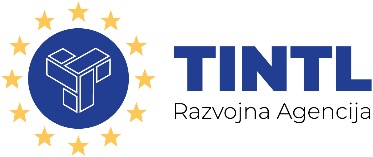 Razvojna agencija TINTLAntuna Gustava Matoša 232249 TovarnikKLASA: 400-03/24-01/01 URBROJ: 2196-28-1-01-24-01Tovarnik, 26. ožujka 2024. godineTemeljem članka 19. Statuta Razvojne agencije TINTL, Upravno vijeće Razvojne agencije TINTL, na svojoj 23. sjednici održanoj dana 26. ožujka 2024. godine, donijelo jeODLUKU O USVAJANJU GODIŠNJEG IZVJEŠTAJA O IZVRŠENJU FINANCIJSKOG PLANA ZA 2023. GODINU RAZVOJNE AGENCIJE TINTLČlanak 1.Upravno vijeće Razvojne agencije TINTL na svojoj 23. sjednici, održanoj dana 26. ožujka 2024. godine, usvojilo je Godišnji izvještaj o izvršenju financijskog plana za 2023. godinu Razvojne agencije TINTL.Članak 2.Godišnji izvještaj o izvršenju financijskog plana za 2023. godinu Razvojne agencije TINTL, sastavni je dio ove Odluke. Članak 3.Ova Odluka stupa na snagu danom donošenja.______________________________          Predsjednik Upravnog vijeća,								Zoran Palijan 